Harmonogram stavby:   001-1347-333    Polní cesta RCV 8 -  HorčápskoHarmonogram stavby:   001-1347-333    Polní cesta RCV 8 -  Horčápsko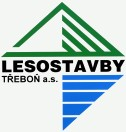 Zhotovitel : Lesostavby Třeboň a.s.Novohradská 22637901Třeboň2 0192 0192 0192 0192 0192 0192 0192 0192 0192 0192 0192 0192 0192 0192 0192 0192 0192 0192 0192 0192 019ČísloNázevZačátek činnostiKonec činnostiCena (Kč)duben 2019duben 2019duben 2019duben 2019květen 2019květen 2019květen 2019květen 2019červen 2019červen 2019červen 2019červen 2019červenec 2019červenec 2019červenec 2019červenec 2019srpen 2019srpen 2019srpen 2019srpen 2019srpen 2019ČísloNázevZačátek činnostiKonec činnostiCena (Kč)12341234123412341234001-1347-333Polní cesta RCV 8 -  Horčápsko8.4.201930.8.20194 947 444Předání a převzetí staveniště: 1.4.2019Předání a převzetí díla: 30.8.2019800-1ZEMNÍ PRÁCE8.4.201930.8.2019697 685Předání a převzetí staveniště: 1.4.2019Předání a převzetí díla: 30.8.201911Přípravné a přidružené práce8.4.201931.5.2019185 409Předání a převzetí staveniště: 1.4.2019Předání a převzetí díla: 30.8.201911Přípravné a přidružené práce - kácení, odstranění křovin8.4.201930.4.201983 532Předání a převzetí staveniště: 1.4.2019Předání a převzetí díla: 30.8.201911Přípravné a přidružené práce - úprava zemin vápnem20.5.201931.5.2019101 877Předání a převzetí staveniště: 1.4.2019Předání a převzetí díla: 30.8.201912Odkopávky a prokopávky15.4.201917.5.2019141 365Předání a převzetí staveniště: 1.4.2019Předání a převzetí díla: 30.8.201913Hloubené vykopávky13.5.201913.6.201919 220Předání a převzetí staveniště: 1.4.2019Předání a převzetí díla: 30.8.201916Přemístění výkopku15.4.201914.6.2019245 578Předání a převzetí staveniště: 1.4.2019Předání a převzetí díla: 30.8.201917Konstrukce ze zemin15.4.201921.6.201931 448Předání a převzetí staveniště: 1.4.2019Předání a převzetí díla: 30.8.201918Povrchové úpravy terénu6.5.201930.8.201967 854Předání a převzetí staveniště: 1.4.2019Předání a převzetí díla: 30.8.201993Dokončovací práce inženýrských staveb15.7.201931.7.20194 776Předání a převzetí staveniště: 1.4.2019Předání a převzetí díla: 30.8.2019OMOstatní materiál19.8.201930.8.20192 034Předání a převzetí staveniště: 1.4.2019Předání a převzetí díla: 30.8.2019822-1KOMUNIKACE POZEMNÍ8.4.201930.8.20193 521 789Předání a převzetí staveniště: 1.4.2019Předání a převzetí díla: 30.8.201956Podkladní vrstvy komunikací, letišť a ploch3.6.201923.8.20191 851 416Předání a převzetí staveniště: 1.4.2019Předání a převzetí díla: 30.8.201956Podkladní vrstvy komunikací, letišť a ploch - PDK, štěrkodrť3.6.201925.7.20191 507 782Předání a převzetí staveniště: 1.4.2019Předání a převzetí díla: 30.8.201956Podkladní vrstvy komunikací, letišť a ploch - ACP+krajnice5.8.201923.8.2019343 634Předání a převzetí staveniště: 1.4.2019Předání a převzetí díla: 30.8.201957Kryty štěrkových a živičných komunikací a ploch12.8.201923.8.20191 365 469Předání a převzetí staveniště: 1.4.2019Předání a převzetí díla: 30.8.201958Cementobetonové kryty komunikací a ploch1.7.201912.7.20194 724Předání a převzetí staveniště: 1.4.2019Předání a převzetí díla: 30.8.201991Doplňující práce na komunikaci5.8.201930.8.20197 955Předání a převzetí staveniště: 1.4.2019Předání a převzetí díla: 30.8.201996Bourání konstrukcí8.4.201919.4.2019138Předání a převzetí staveniště: 1.4.2019Předání a převzetí díla: 30.8.2019HPřesuny hmot3.6.201923.8.201979 545Předání a převzetí staveniště: 1.4.2019Předání a převzetí díla: 30.8.2019OMOstatní materiál8.4.201930.8.2019212 541Předání a převzetí staveniště: 1.4.2019Předání a převzetí díla: 30.8.2019823-1PLOCHY A ÚPRAVY ÚZEMÍ15.8.201930.8.201935 583Předání a převzetí staveniště: 1.4.2019Předání a převzetí díla: 30.8.201918Povrchové úpravy terénu15.8.201930.8.201919 903Předání a převzetí staveniště: 1.4.2019Předání a převzetí díla: 30.8.2019OMOstatní materiál15.8.201930.8.201915 680Předání a převzetí staveniště: 1.4.2019Předání a převzetí díla: 30.8.2019831-1HYDROMELIORACE ZEMĚDĚLSKÉ13.5.20195.7.2019582 537Předání a převzetí staveniště: 1.4.2019Předání a převzetí díla: 30.8.201911Přípravné a přidružené práce24.6.20191.7.20197 810Předání a převzetí staveniště: 1.4.2019Předání a převzetí díla: 30.8.201921Úprava podloží a základové spáry13.5.20197.6.201997 279Předání a převzetí staveniště: 1.4.2019Předání a převzetí díla: 30.8.201945Podkladní a vedlejší konstrukce (inženýr. stavby kromě vozovek a železnič. svršku)13.5.201931.5.201969 274Předání a převzetí staveniště: 1.4.2019Předání a převzetí díla: 30.8.201987Potrubí z trub z plastických hmot, skleněných a čedičových13.5.201931.5.201913 286Předání a převzetí staveniště: 1.4.2019Předání a převzetí díla: 30.8.201989Ostatní konstrukce20.5.20197.6.201999 697Předání a převzetí staveniště: 1.4.2019Předání a převzetí díla: 30.8.201991Doplňující práce na komunikaci10.6.20195.7.201929 261Předání a převzetí staveniště: 1.4.2019Předání a převzetí díla: 30.8.201993Dokončovací práce inženýrských staveb10.6.20195.7.20192 812Předání a převzetí staveniště: 1.4.2019Předání a převzetí díla: 30.8.2019HPřesuny hmot13.5.20195.7.20191 199Předání a převzetí staveniště: 1.4.2019Předání a převzetí díla: 30.8.2019OMOstatní materiál13.5.20195.7.2019261 920Předání a převzetí staveniště: 1.4.2019Předání a převzetí díla: 30.8.201900Ostatní  rozpočtové náklady1.4.201930.8.2019109 850Předání a převzetí staveniště: 1.4.2019Předání a převzetí díla: 30.8.2019VNVedlejší náklady1.4.201930.8.2019109 850Předání a převzetí staveniště: 1.4.2019Předání a převzetí díla: 30.8.2019Uzlové body (kontrolní):1) Dokončení stavby na propustku v trase PC:5.7.20192) Dokončení podkladních konstrukcí cesty ze štěrkodrti:25.7.20193) Dokončení asfaltových povrchů komunikace a nátěrů:23.8.2019